Evaluation criteria and key questionsThe Green Economic Development 2nd phase project evaluation is to answer the following questions, so as to determine the project’s relevance, performance, results, effectiveness, efficiency, impact and sustainability, including lessons learned and forward-looking recommendations. The evaluation questions are summarized below. Relevance Were the project’s objectives relevant to the needs of the project beneficiaries, having in mind political, social, and institutional context of the country, and what are the project’s potentials to adequately contribute to development processes in the future?To what extent is the project aligned with the relevant national development frameworks, and UNDP strategic objectives and Sustainable Development Goals (SDG) 7-Affordable and Clean Energy, 8-Decent Work and Economic Growth, 11-Sustainable Cities and Communities and 13-Climate Action? To what extent is gender equality respected and mainstreamed within the project implementation?To what extent does the project contribute to human rights of target groups? What steps has the project taken to adjust its implementation strategy and approach to new circumstances imposed by the COVID-19 pandemic?Effectiveness To what extent were the project’s activities implemented and intended results achieved? What are the main project’s accomplishments? Overview of the project progress against project indicators is to be provided in an Annex of the Evaluation Report. To what extent have the project’s actions contributed to intended outcomes of the requisite quality and are they effective? If so, why? If not, why not? What are the positive or negative, intended or unintended, changes brought about by the project’s interventions? This may, inter alia, include an overview of the number of beneficiaries benefiting from the energy efficiency infrastructure projects implemented in public buildings, low emission objectives addressed, level of local governments’ co-financing and other. To what extent has the project contributed to strengthening partnership between relevant institutions?How effective are the results achieved by the projects (for local/municipality/Cantonal/Entity levels of Bosnia and Herzegovina), considering bifurcated approach to selection in Bosnia and Herzegovina? To what extent did the project’s actions facilitate improvement of legislation and transposition of EU Directives related to energy management?To what extent has the project managed to institutionalize and anchor the Methodology of data entry and reporting using the Energy Management Information System in Bosnia and Herzegovina?To what extent and through what mechanisms has the project managed to promote participatory decision making and transparent project-based funding of energy efficiency measures in public buildings, co-financed from government budgets?To what extend has the project outreached marginalized groups (i.e. youth, persons with disabilities, returnees, internally displaced, minorities…) and supported gender mainstreaming and women’s empowerment?EfficiencyHave resources (financial, human, technical) been allocated strategically to achieve the project results?Are there any weaknesses in project design, management, human resource skills, and resources?To what extent the support to governments and institutions as implementing partners has shown to be an efficient implementation modality? To what extent have the target groups and other stakeholders taken an active role in implementing the project? What modes of participation have taken place? How efficient have partner institutions been in supporting the project implementation? Were the project activities implemented as scheduled and with the planned financial resources?Where there any duplication of efforts?ImpactWhat are the project effects and impact in terms of implemented energy efficiency measures, both in qualitative, as well as quantitative terms, on the overall improvement of quality of life of citizens in targeted areas?What are the main benefits (qualitative and quantitative) for target groups and beneficiary institutions? To what extent are key stakeholders/final beneficiaries satisfied with the project implementation, specifically in terms of the partnership support and what are specific expectations for the potential follow-up assistance? What are the overall project effects and impact in relation to the governments’ capacities to improve funding for energy management, the culture of transparency and participatory decision-making?To what extent has the project elevated cooperation between relevant institutions?How have cross-cutting issues, such as gender, disability, and reaching the most vulnerable children, been effectively taken up?What is the impact of COVID-19 on the project implementation and how the limitations imposed by the pandemic were lifted? Sustainability To what extent are the project outcomes and outputs sustainable? How could project results be further sustainably projected and expanded, having in mind the potential future contribution of financing mechanism for improvement of energy efficiency?To what extent has the project approach (intervention strategy) managed to create ownership of the key national stakeholders? To what extent have the capacities of relevant government institutions been strengthened to sustain the results of the project? Which are, in this regard, challenges to overcome or potentials to be unlocked in the future?What would be directions to expand positive effects of the project’s concept in the area of inclusive public services, and gender equality in the future? At this stage of project implementation, what could be possible after-project priority interventions and general recommendations, which could further ensure sustainability and scaling up of project’s achievements?What would be future priority interventions to ensure long-term sustainability of the project’s achievements and contribute to further development of energy management and energy efficiency, having in mind the current COVID- 19 circumstances?CoherenceHow effective was the project’s interaction with other complementary projects, specifically other initiatives funded by the Government of Sweden in order to trigger synergies maximizing development results?The evaluation shall further assess:If the project has had any positive or negative effects on gender equality? Could gender mainstreaming have been improved in planning, implementation or follow up?If the project has been implemented in accordance with a human rights perspective: i.e. Have target groups been participating in project planning, implementations and follow up? Has anyone been discriminated by the project through its implementation? Has the project been implemented in a transparent fashion? Are there accountability mechanisms in the project?To what extent is poverty, in its different dimensions, addressed in the design, implementation and follow up of the intervention? What/which dimensions are addressed? How could the intervention be strengthened so that poverty reduction is more explicitly addressed?Has the media coverage Has the communication and outreach of the Project been satisfactory? The evaluation needs to assess the degree to which the project initiatives have supported or promoted gender equality, a rights-based approach, and human development. In this regard, United Nations Evaluation Group’s guidance on Integrating Human Rights and Gender Equality in Evaluation should be consulted.Methodology:Based on the UNDP Evaluation Guidelines, UNEG Norms and Stand for Evaluations (2016) and in consultations with UNDP Country Office, the evaluation will be participatory, involving relevant stakeholders.The evaluation will be conducted by the Evaluation team composed of an International Evaluation Consultant (Evaluation Team Leader) and National Evaluation Consultant. The National Evaluation Consultant will bear responsibility for providing support to the Evaluation Team Leader in conducting the final project evaluation, in line with the evaluative approaches/ methodologies agreed and proposed in the Evaluation Inception Report, to implement the evaluation effectively in the COVID – 19 pandemics circumstances, including application of safety guidance, extended desk reviews and virtual stakeholder meetings and interviews. The proposed methodology may employ any relevant and appropriate quantitative, qualitative or combined methods to conduct the Project Evaluation, exploring specific, gender sensitive data collecting and analytical methods and tools applicable in the concrete case. Together with the Evaluation Team Leader, the National Evaluation Consultant is expected to creatively combine the standard and other evaluation tools and technics to ensure maximum reliability of data and validity of the evaluation findings. Limitations to the chosen approach/methodology and methods shall be made explicit by the Evaluation team and the consequences of these limitations discussed in the tender. The Evaluation team shall to the extent possible, present mitigation measures to address them. A clear distinction is to be made between evaluation approach/methodology and methods. A gender responsive approach/methodology, methods, tools and data analysis techniques should be used.The National Evaluation Consultant is expected to facilitate the entire evaluation process with careful consideration of how everything that is done will affect the use of the evaluation. It is therefore expected that the evaluators, in their application, present the methodology on i) how intended users are to participate in and contribute to the evaluation process and ii) methodology and methods for data collection that create space for reflection, discussion and learning between the intended users of the evaluation.In cases where sensitive or confidential issues are to be addressed in the evaluation, evaluators should ensure an evaluation design that do not put informants and stakeholders at risk during the data collection phase or the dissemination phase.Standard UNDP evaluation methodology would suggest the following data collecting methods:   Desk review: Following the initial meeting, the National Evaluation Consultant will support the Evaluation Team Leader in conducting a detailed review of all relevant documents produced during project implementation. Documentation includes but is not limited to the project materials and deliverables including the Project Document, theory of change and results framework, monitoring and project quality assurance reports, annual workplans, consolidated progress reports, studies and publications produced by the project etc. An extensive list of documents for desk review is provided in Annex 3.Key informant interviews: Using virtual technological solutions, the National Evaluation Consultant will help the Evaluation Team Leader remotely interview representatives of main institutional partners, Swedish Governments and UNDP, other relevant stakeholders and partners. For the interviews, the evaluators are expected to design evaluation questions around relevance, effectiveness, efficiency and sustainability criteria, according to different stakeholders to be interviewed. Detailed list of main stakeholders that may be considered for meetings is provided in Annex 2.Meetings / focus group discussions with relevant stakeholders will be conducted remotely.Other methodologies, as appropriate, such as case studies, statistical analysis, social network analysis, etc. Skype interviews, mobile questionnaires, online surveys, collaboration platforms (slack or yammer) and satellite imagery are recommended to be used to gather data. Stakeholders that are dealing with existing emergencies should be given advance notice.Field visits will be additionally considered, depending on the officially noted epidemiological situation related to the COVID-19 pandemic, and with compliance to all epidemiological measures effective in the country.As an integral part of the evaluation report and specifically under the impact criteria, the National Evaluation Consultant, together with the Evaluation Team Leader will review the project effects and impact on its target groups. In this context and using the online survey, the consultancy is expected to gain insights from both the partners and the beneficiaries. Stakeholders involvement: During the evaluation process, the National Evaluation Consultant together with the Evaluation Team Leader, is expected to talk to senior representatives of the UNDP, Government of Sweden and the project team, key partners and stakeholders. Initial briefing and evaluation debriefing to obtain the critical feedback on the evaluation report, are envisaged. To assess project performance, approach and modalities, together with the Evaluation Team Leader, the National Evaluation Consultant will talk with the members of project board, Ministry of Foreign Trade and Economic Relations, both entity Environmental Funds. In addition, the views of representatives of Ministry of energy and environmental protection, as well as representatives of Sarajevo Canton government, and Banja Luka City will be considered to obtain critical insight and information on the project activities and results. During these meetings, it would be important to record and accumulate inputs necessary not only for the project evaluation, but also to highlight recommendations and advise on potential project follow-up phase. The expected duration of the assignment is up to 22 work-days, in the period November/December 2020.Evaluation tasks / deliverables:Following the initial briefing and a detailed desk review, the National Evaluation Consultant will help the Evaluation Team Leader deliver the following products and tasks: Inception Report (10-15 pages) will be presented before the evaluation starts, showing how each evaluation question will be answered by proposing methods, sources of data and data collection procedures. The Inception Report should elaborate an evaluation matrix (provided in Annex 4) for the project and propose a schedule of tasks, activities and evaluation deliverables. The Evaluation Inception Report should follow the structure proposed in the UNDP Evaluation Guidelines, p. 22-23. Evaluation and data collection: Upon the approval of the Inception Report and the evaluation work plan by the UNDP, the National Evaluation Consultant will help the Evaluation Team Leader carry out the project evaluation. Data collecting methodologies presented in the Evaluation Inception Report should limit the exposure of any consultant, project team member, beneficiary or stakeholder to the pandemic, therefore, strongly recommended is use of remote and virtual methodologies. Draft Evaluation Report: Based on the findings generated through desk review and data collection process, the National Evaluation Consultant will support the Evaluation Team Leader prepare and submit the Draft Evaluation Report to the UNDP team and key stakeholders for review. Structure of the Report is outlined in Annex 5.Evaluation review process (and eventual dispute settlement): Comments, questions, suggestions and requests for clarification on the evaluation draft will be submitted to the Evaluation Team Leader and the National Evaluation Consultant and addressed in the agreed timeframe. The Evaluation Team should reply to the comments through the evaluation audit trail document. If there is disagreement in findings, these should be documented through the evaluation audit trail, while effort should be made to come to an agreement.Evaluation debriefings: will be held with UNDP Bosnia and Herzegovina, Government of Sweden representatives and other key stakeholders to present main findings and recommendations in a form of a Skype briefing. In addition, short briefings on immediate findings with UNDP senior management will be considered after completion of the initial assessment. Evaluation Report (maximum 50 pages of the main body) should be logically structured (structure of the Evaluation Report is outlined in Annex 5 of this Terms of Reference), contain data and evidence-based findings, conclusions, lessons and recommendations, and be presented in a way that makes the information accessible and comprehensible. Finally, based on the evaluation findings and in a distinct report section, the Evaluation Team will provide forward-looking actionable recommendations, outlining key strategic priorities to be addressed in the potential next phase of the project.In line with the UNDP’s financial regulations, when determined by the Country Office and/or the consultant that a deliverable or service cannot be satisfactorily completed due to the impact of COVID-19 and limitations to the evaluation, that deliverable or service will not be paid. Due to the current COVID-19 situation and its implications, a partial payment may be considered if the consultant invested time towards the deliverable but was unable to complete to circumstances beyond his/her control.In line with the UNDP’s financial regulations, when determined by the Country Office and/or the consultant that a deliverable or service cannot be satisfactorily completed due to the impact of COVID-19 and limitations to the evaluation, that deliverable or service will not be paid. Due to the current COVID-19 situation and its implications, a partial payment may be considered if the consultant invested time towards the deliverable but was unable to complete to circumstances beyond his/her control.In line with the UNDP’s financial regulations, when determined by the Country Office and/or the consultant that a deliverable or service cannot be satisfactorily completed due to the impact of COVID-19 and limitations to the evaluation, that deliverable or service will not be paid. Due to the current COVID-19 situation and its implications, a partial payment may be considered if the consultant invested time towards the deliverable but was unable to complete to circumstances beyond his/her control.In line with the UNDP’s financial regulations, when determined by the Country Office and/or the consultant that a deliverable or service cannot be satisfactorily completed due to the impact of COVID-19 and limitations to the evaluation, that deliverable or service will not be paid. Due to the current COVID-19 situation and its implications, a partial payment may be considered if the consultant invested time towards the deliverable but was unable to complete to circumstances beyond his/her control.In line with the UNDP’s financial regulations, when determined by the Country Office and/or the consultant that a deliverable or service cannot be satisfactorily completed due to the impact of COVID-19 and limitations to the evaluation, that deliverable or service will not be paid. Due to the current COVID-19 situation and its implications, a partial payment may be considered if the consultant invested time towards the deliverable but was unable to complete to circumstances beyond his/her control.,  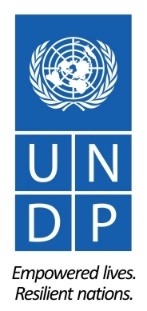 